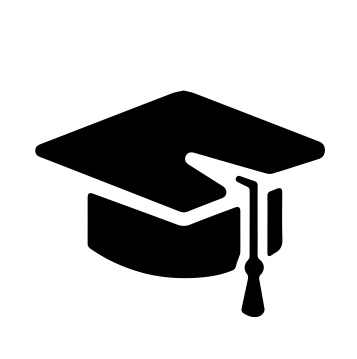 Всероссийский информационно – образовательный портал «Магистр»Веб – адрес сайта: https://magistr-r.ru/СМИ Серия ЭЛ № ФС 77 – 75609 от 19.04.2019г.(РОСКОМНАДЗОР, г. Москва)МОП СФО Сетевое издание «Магистр»ИНН 4205277233 ОГРН 1134205025349Председатель оргкомитета: Ирина Фёдоровна К.ТЛФ. 8-923-606-29-50Е -mail: metodmagistr@mail.ruИОР «Магистр»: Елена Владимировна В.Е -mail: magistr-centr@mail.ruГлавный редактор: Александр Сергеевич В.Е-mail: magistr-centr@magistr-r.ruПриказ №016 от 05.03.2023г.О назначении участников конкурса «Педагогические идеи, технологии, методики-2023»Уважаемые участники, если по каким – либо причинам вы не получили электронные свидетельства в установленный срок (4 дня с момента регистрации), просьба обратиться для выяснения обстоятельств по электронной почте: metodmagistr@mail.ru№УчреждениеФИОРезультат1МАДОУ «Детский сад №1», Вологодская область, г. ЧереповецПлатонова Ольга Павловна, Черемисина Анастасия ИвановнаI степень (победитель)2МАДОУ «Детский сад №1», Вологодская область, г. ЧереповецАнтонова Анастасия Степановна, Логинов Данил АндреевичI степень (победитель)3МАДОУ «Детский сад №1», Вологодская область, г. ЧереповецПлатонова Ольга ПавловнаI степень (победитель)4МАДОУ «Детский сад №1», Вологодская область, г. ЧереповецАнтонова Анастасия СтепановнаI степень (победитель)